МОУ «Сланцевская СОШ №6» (дошкольное отделение)Мастер-класс для родителей совместно с детьмипо опытно-экспериментальной деятельности в средней группе «Город волшебства»Подготовила:воспитатель Завьялова Т.В.Цель:Создание условий, способствующих развитию у детей познавательной активности, любознательности, стремления к самостоятельному познанию и размышлению через экспериментирование.Задачи:Обучающие: - Упражнять в умении анализировать, делать выводы, развивать логическое мышление.- Учить в проблемной ситуации находить правильное решение.- Объяснить «волшебные явления» с точки зрения химии и физики (распускание цветов в воде и окрашивание воды с помощью конфетных дразже разных цветов, искусственный снег).Развивающие:- Развивать мыслительные процессы: внимание, мышление, память.Воспитательные:- Воспитывать желание достигать цели в проблемной ситуации.- Воспитывать желание помогать друг другу в выполнении коллективного задания.Оборудование: набор бумажных цветов, конфеты-дразже разных цветов, пена для бритья, сода.Ход мастер-класса:Воспитатель:- Здравствуйте, уважаемые родители и ребята. Добро пожаловать в Город волшебства.А вы знаете, кто творит волшебство? (ответы детей и родителей).Воспитатель:- Правильно, ребята, в нашем городе живут только добрые волшебники и феи. Они всегда помогают тем, кому нужна помощь. Я приглашаю Вас в путешествие в страну волшебных фей. Звучит музыка «Маленькая страна Н.Королева» - родители и дети закрывают глаза, в этот момент воспитатель надевает  на голову венок из цветов (фея цветов).Воспитатель: Закройте все глаза и представьте, что вы очутились в сказочном саду, где растут красивые цветы.Цветы в нем живут и цветут круглый год. Хозяйка здесь фея цветов. Ее самое любимое место в этом саду - волшебный пруд. Она готова показать вам свой волшебный пруд. Фея Цветов: Посмотрите как, много цветов растет в моём пруду. Давайте, с вами определим, какого они цвета. (Родители и дети перечисляют, какого цвета растут цветы - красный цветок, жёлтый цветок и т. д.)Фея Цветов: А для вас я приготовила сюрприз, но для того что бы его получить, надо отгадать загадки про цветы:Загадки:Я шариком пушистымБелею в поле чистом,А дунул ветерок -Остался стебелёк.                         Ответ: Одуванчик.Так маленького Васю называютИ те цветы, что в поле собирают.                         Ответ: Василёк.Звоночек синенький висел.Ни разу в жизни не звенел.                            Ответ. Колокольчик.Золотая шапочка, белая рубашка.Как зовут цветок?                             Ответ. Ромашка.За то, что вы отгадали все загадки, я подарю вам волшебную бумагу.Опыт 1.Вырежьте из цветной бумаги цветы с длинными лепестками. При помощи карандаша закрутите лепестки к центру. Приходилось ли Вам наблюдать, как распускаются цветы? Давайте опустим подарки Феи в наш волшебный пруд и посмотрим, что произойдет с нашими маленькими цветочками.Буквально на ваших глазах лепестки цветов начнут распускаться. Это происходит потому, что бумага намокает, становится постепенно тяжелее и лепестки раскрываются.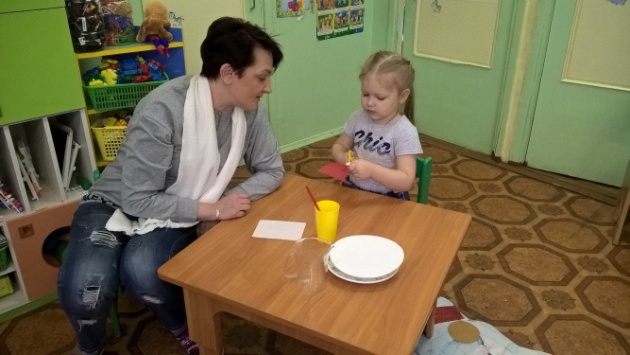     Звучит музыка родители и дети закрывают глаза. 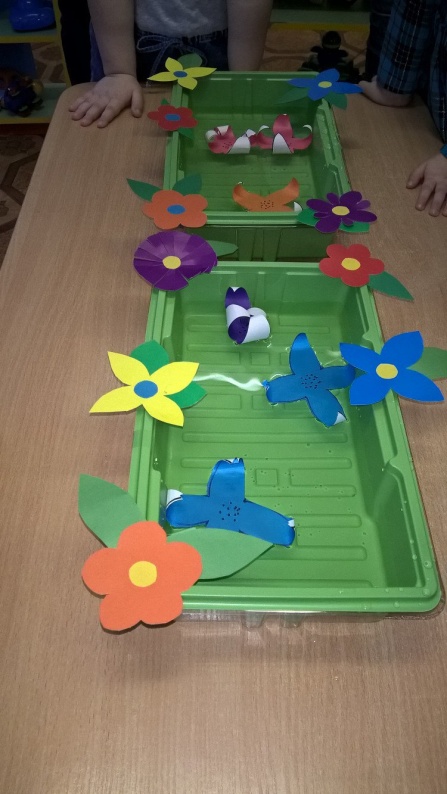 Воспитатель:  представьте, что вы гуляете по радуге. Вокруг вас пушистые облака, вы идёте по разноцветным дорожкам (в этот момент воспитатель надевает цветной парик). Родители и дети открывают глаза, и их встречает фея радуга.Фея Радуга:Над бумажным над листом
Машет кисточка хвостом.
И не просто машет,
А бумагу мажет,
Красит в разные цвета.
Ух, какая красота!Только вот беда кисти нет у меня!(На столах стоят тарелки, закрытые альбомным листом. Под ними лежат по краю тарелки разноцветные драже «Скитолс»).Опыт 2. Предложить налить воды в тарелочку и увидеть,  разноцветную радугу.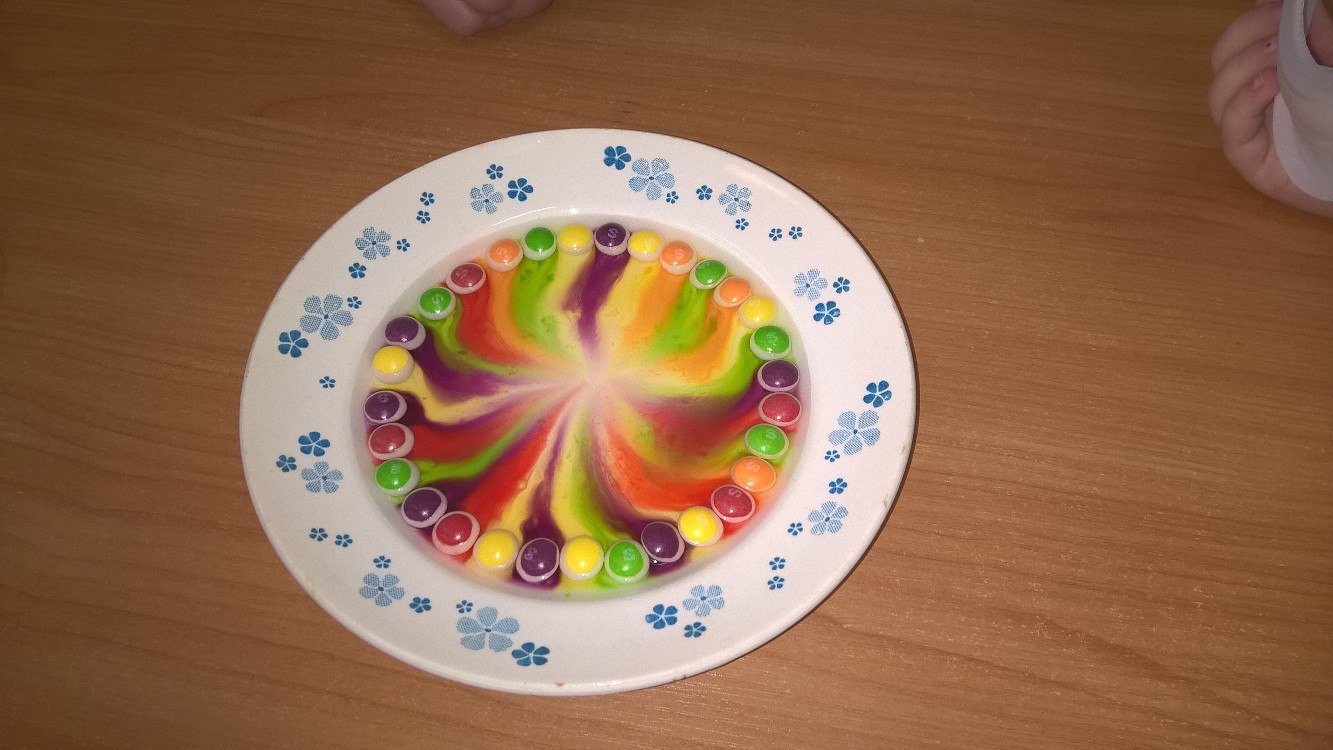 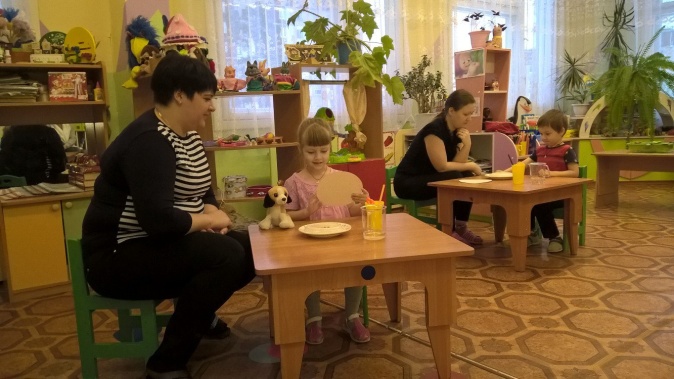 Звучит музыка родители и дети закрывают глаза. Воспитатель: представьте, что вы попали в зимний лес. Где каждая веточка дерева и куста покрыта серебристым инеем. А снег под ногами так приятно хрустит (в этот момент воспитатель надевает шапку снегурочки). Родители и дети открывают глаза,  и их встречает фея зима.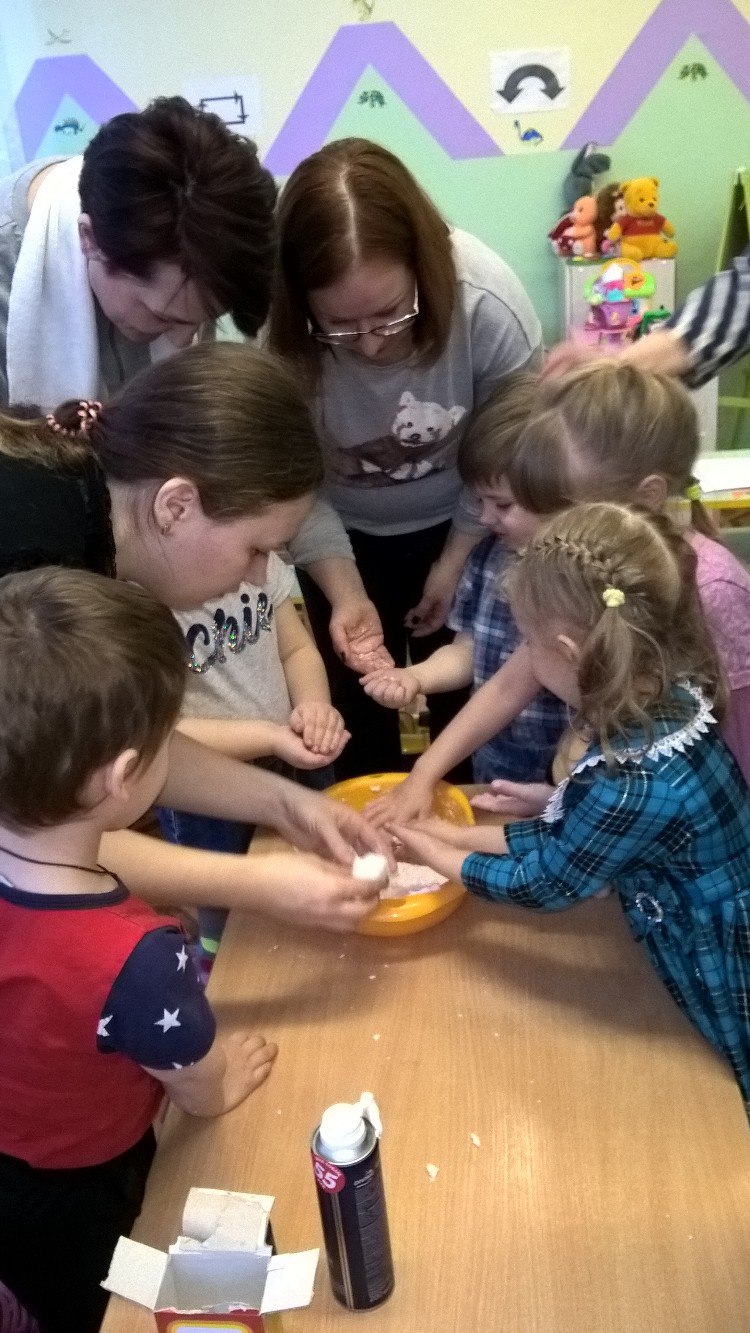 Фея Зима:У меня живет простуда,
Нос щекочет, горло жжет.
Я гулять с тобой не буду,
Пока простуда не пройдет.Бывает так, случаетсяГулять не получается!На дворе зима, дети играют в снежки, что же делать,  если ребёнок заболел и грустит? А ведь можно снежки лепить дома!Опыт 3.Фея  предлагает всем вместе сделать искусственный снег, для этого надо смешать: пенку для бритья и пищевую соду. Из этой массы отлично лепятся зимние комочки и даже снеговик.Фея Зима: дорогие наши гости, что же больше всего вам понравилось в нашем  волшебном городе? Фея зима прощается с гостями.Звучит музыка: родители и дети возвращаются из путешествия.Воспитатель: Послушайте уважаемые родители китайскую пословицу:Расскажи – и я забуду,покажи – и я запомню,дай попробовать – и я пойму.Вывод: Главное достоинство экспериментов, опытов которые мы проводим с детьми, позволяют ребенку взглянуть на окружающий мир по- иному. Он может увидеть новое  в известном,  и поменять точку зрения на предметы, явления, ситуации. Это расширяет границы познавательной деятельности, нужно лишь придать им необходимую направленность. В процессе экспериментирования идет обогащение памяти ребенка, активизируются его мыслительные процессы, так как постоянно возникает необходимость совершать операции анализа и синтеза, сравнения, классификации, обобщения.Вместе с детьми и родителями проводится танцевальный комплекс «Я самая, ты самая».Спасибо вам большое. До новых встреч.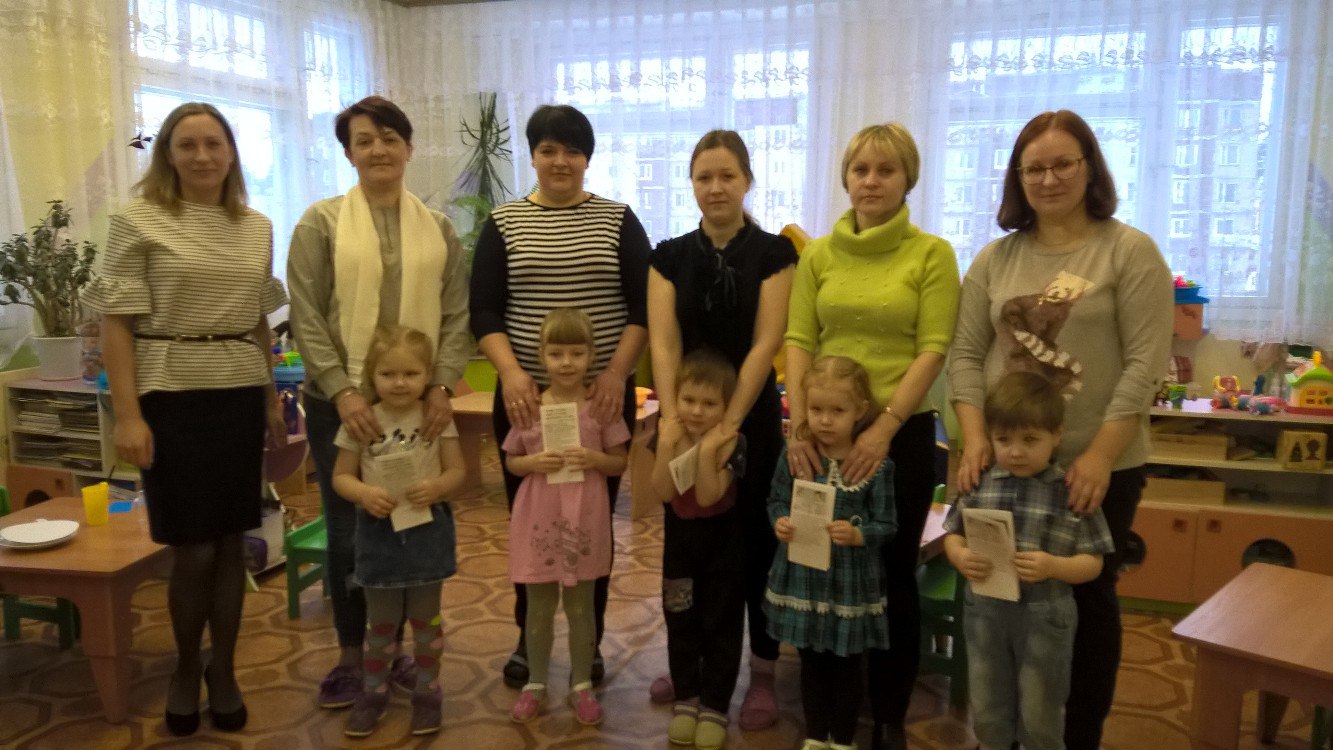 